ПЛАНпо устранению недостатков, выявленных в ходе независимой оценки качества условий оказания услугмуниципального бюджетного дошкольного образовательного учреждения «Детский сад №67»на 2019 годУТВЕРЖДАЮ                                                                                                                                                                                           Председатель комитета                                                                                                                                                                                            по образованию                                                                                                                                                                                            города Барнаула Н.В. Полосина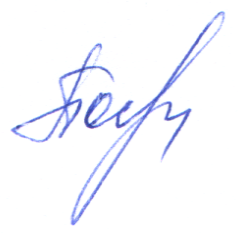                                                                                                                                                                                             12.02.2019Недостатки, выявленные в ходе независимой оценки качества условий оказания услуг организациейНаименование мероприятия по устранению недостатков, выявленных в ходе независимой оценки качества условий оказания услуг организациейПлановый срок реализации мероприятияОтветственныйисполнитель(с указанием фамилии, имени, отчества и должности)Недостатки, выявленные в ходе независимой оценки качества условий оказания услуг организациейНаименование мероприятия по устранению недостатков, выявленных в ходе независимой оценки качества условий оказания услуг организациейПлановый срок реализации мероприятияОтветственныйисполнитель(с указанием фамилии, имени, отчества и должности)I. Открытость и доступность информации об организации 98б.I. Открытость и доступность информации об организации 98б.I. Открытость и доступность информации об организации 98б.I. Открытость и доступность информации об организации 98б.Не соответствует информация о деятельности организации социальной сферы, размещенной на общедоступных информационных ресурсах, ее содержанию и порядку (форме), установленным нормативными правовыми актамиРазместить на официальном сайте сети «Интернет» МБДОУ сведения о преподаваемых педагогическим работником организации дисциплинах в разделе «Сведения об образовательной организации» в подразделе «Образование». http://www.ds67.inkaut.ru/group3-15/puble/item1204   МартШефер Н.Ю., старший воспитательНе соответствует информация о деятельности организации социальной сферы, размещенной на общедоступных информационных ресурсах, ее содержанию и порядку (форме), установленным нормативными правовыми актамиРазместить на официальном сайте сети «Интернет» МБДОУ сведения о наименовании направления подготовки и (или) специальности в разделе «Сведения об образовательной организации» в подразделе «Руководство. Педагогический состав».http://www.ds67.inkaut.ru/group3-17/puble/filter/category345 МартШефер Н.Ю., старший воспитательОбеспечить работу раздела официального сайта в сети «Интернет» «Задать вопрос» http://www.ds67.inkaut.ru/otziv-99/category-31 МартШефер Н.Ю., старший воспитательII. Доступность услуг для инвалидов 67,2б.II. Доступность услуг для инвалидов 67,2б.II. Доступность услуг для инвалидов 67,2б.II. Доступность услуг для инвалидов 67,2б.Организовать парковочную зону для лиц с ограниченными возмиожностями здоровья.Организовать парковочную зону для лиц с ограниченными возмиожностями здоровья не возможно, так как на территории МБДОУ «Детский сад №67» нет порковочных мест. 